وصف المقرر :					      	Module Description          أهداف المقرر :					Module Aims                                 مخرجات التعليم: (الفهم والمعرفة والمهارات الذهنية والعملية)يفترض بالطالب بعد دراسته لهذه المقرر أن يكون قادرا على:محتوى المقرر : (تتم التعبئة باللغة المعتمدة في التدريس)الكتاب المقرر والمراجع المساندة: (تتم التعبئة بلغة الكتاب الذي يدرس)ملاحظة: يمكن إضافة مراجع أخرى بحيث لا تتجاوز 3 مراجع على الأكثر.اسم المقرر:رقم المقرر:اسم ورقم المتطلب السابق:مستوى المقرر:الساعات المعتمدة:Module Title:Module ID:Prerequisite:Level:Credit Hours:12345612345قائمة الموضوعات(Subjects)عدد الأسابيع(Weeks)ساعات التدريس (Hours)اسم الكتاب المقررTextbook titleاسم المؤلف (رئيسي)Author's Nameاسم الناشرPublisherسنة النشرPublishing Yearاسم المرجع (1)Reference (1)اسم المؤلفAuthor's Nameاسم الناشرPublisherسنة النشرPublishing Year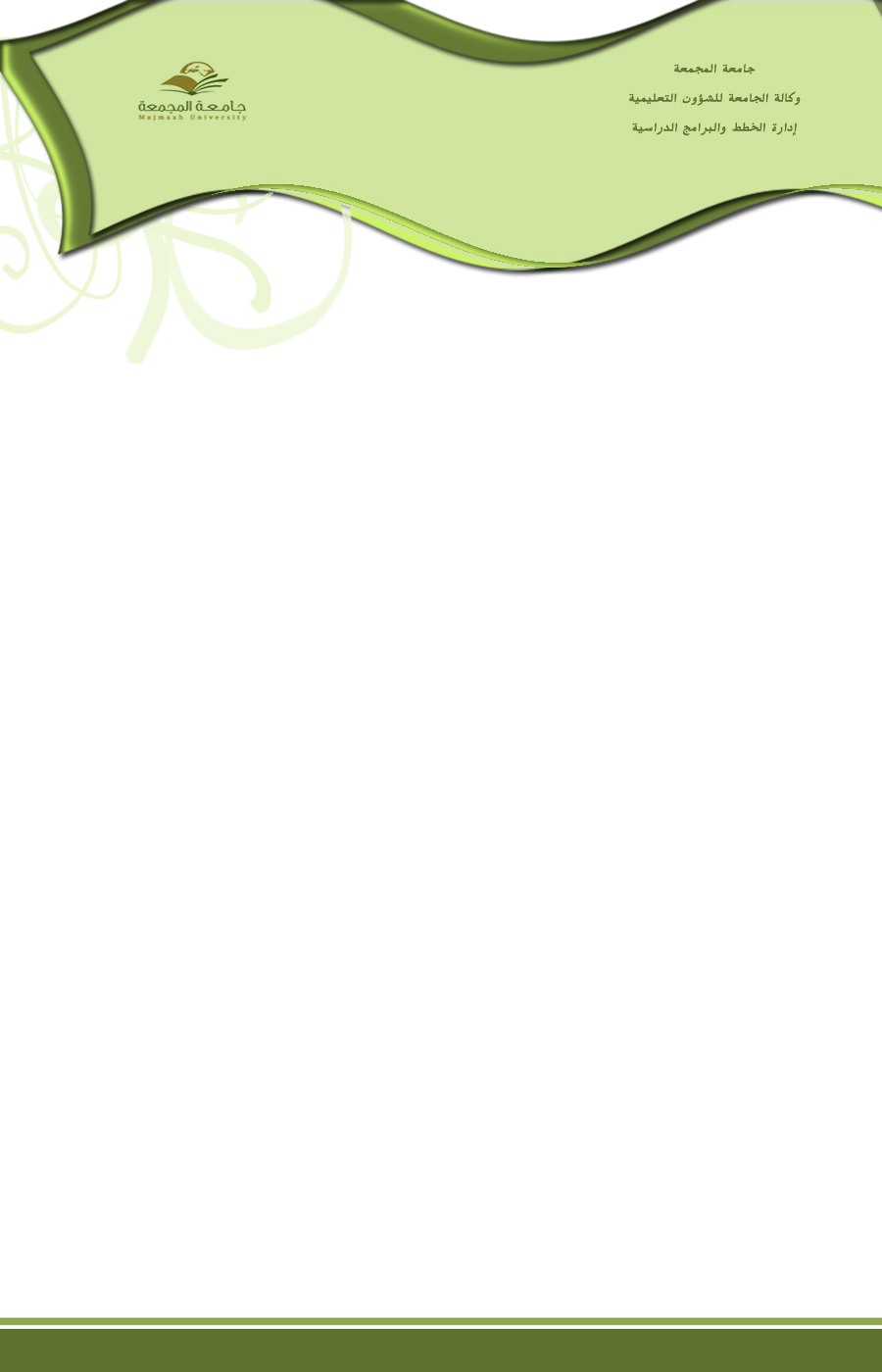 